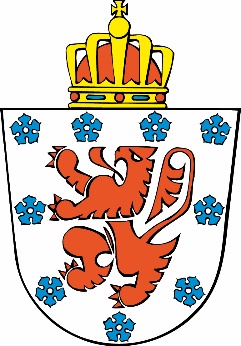 Genehmigungsantrag für eine erhebliche Veränderung des Bodenreliefs im Sinne von Artikel D.IV.4 Ziffer 9 des GRE oder für die Benutzung eines Grundstücks zur Ablagerung von einem oder mehreren Gebrauchtfahrzeugen, Schrott, Materialien oder Abfall, oder um dort mehrere mobile Anlagen im Sinne von Artikel D.IV.4 Ziffer 15 des GRE  auf- bzw. abzustellen, oder für die Durchführung von Einrichtungshandlungen und –arbeiten am Boden in der Umgebung eines zugelassenen Gebäudes Feld 1 - AntragstellerNatürliche Person Name: …………………………………….Vorname:……………………………AnschriftStraße:……………………………………………Nr. ….. Bfk……………Postleitzahl: ………… Gemeinde:………………………………………… Land:………………………………………….Telefon:………………………………Fax:………………………………...E-Mail:…………………………………………………………………………..Juristische PersonBezeichnung oder Firmenname: …………………………………….…Rechtsform:…………………………………………………………………Anschrift Straße: ……………………………………………Nr. ….. Bfk……………Postleitzahl: ………… Gemeinde:………………………………………… Land:………………………………………….Telefon:………………………………Fax:………………………………...E-Mail:…………………………………………………………………………..Sachbearbeiter Name: …………………………………….Vorname:……………………………Eigenschaft:……………………………………………………………………………Telefon:………………………………Fax:………………………………...E-Mail:…………………………………………………………………………..ProjektautorName: …………………………………….Vorname:……………………………Bezeichnung oder Firmenname einer juristischen Person:………………………………………………………Rechtsform:…………………………………………………………………Eigenschaft:……………………………………………………………………………Anschrift   Straße:……………………………………………Nr. ….. Bfk……………Postleitzahl: ………… Gemeinde:………………………………………… Land:………………………………………….Telefon:………………………………Fax:………………………………...E-Mail:…………………………………………………………………………..  Feld 2 - Gegenstand des AntragsProjektbeschreibung: Die geplanten Handlungen und Arbeiten und das verfolgte Ziel darstellen, das ungefähre Volumen der abzuräumenden Erde und die Art des zu entfernenden Erdreichs und ggf. die Art und die Herkunft des zu von außen her zu bringenden Erdreichs angeben;……………………………………………………………………………………………………………………………………………………………………………………………………………………………………………………………………………………………………………………………………………………………………………………………………………………………………………………………………………………………………………………………………………………………………………………………………………………………………………………………………………………………………………………………………………………………………………………………………………………………………………………………………………………………………………………………………………………………………………………………………………………………………………………………………………………………………………………………………………………………………………………………………………………………………………………………………………………………………………………………………………………………………………………………………………………………………………………………………………………………………………………………………………………………………………………………………………………………………………………………………………………………………………………………………………………………………………………………………………………………………………………………………………………………………………………………………………………………………………………………………………………………………………………………………………………………………………………..Wenn eine phasenweise Umsetzung des Projekts erwünscht wird, Beschreibung der Phaseneinteilung:   ………………..………………………………………………………………………………………………………………………………………………………………………………………………………………………………………………………………………………………………………………………………………………………………………………………………………………………………………………………………………………………………………………………………………………………………………………………………………………………………………………………………………………………………………………………………………………………………………………………………………………………………………………………………………………………………………………………………………………………………………………………………………………………………………………………………………………………………………………………..Feld 3 - Angaben über den Projektstandort                 Straße:………………………………………………..…Nr. …………………..                Gemeinde:…………………………………………                Liste der vom Antrag betroffenen Katasterparzellen Wenn das Projekt mehr als fünf Parzellen betrifft, bitte eine Draufsicht mit den gesamten Parzellen beifügenVorhandensein von Dienstbarkeiten und sonstiger RechteNein  Ja: ……………………Feld 4 - Vorgeschichte betreffend den Antrag Städtebaubescheinigung Nr. 1 ausgestellt am ………………….. in ………….Städtebaubescheinigung Nr. 2 ausgestellt am ………………….. in ………….Denkmalgenehmigung ausgestellt am ………………….. in …………Sonstige Genehmigungen in Bezug auf das Gut (Städtebaugenehmigung, Verstädterungsgenehmigung, Umweltgenehmigung, Globalgenehmigung, Genehmigung für Handelsniederlassungen, integrierte Genehmigung, …) :               ……………………………………………………………………………………………………………………..….              ……………………………………………………………………………………………………………………..….  ……………………………………………………………………………………………………………………..….  ……………………………………………………………………………………………………………………..….  ……………………………………………………………………………………………………………………..….  Feld 5 – Dekret über den Schutz der Denkmäler, Kleindenkmäler, Ensembles und historische Kulturlandschaften sowie über die Ausgrabungen (Denkmalschutzdekret)Das betroffene Objekt befindet sich im Schutzbereich eines vorläufig oder endgültig geschützten GutesNeinJa…  Das betroffene Objekt ist vorläufig oder endgültig geschützt gemäß dem Dekret vom 23. Juni 2008 zum Schutz der Denkmäler, Kleindenkmäler, Ensembles und historische Kulturlandschaften sowie über die AusgrabungenNeinJa… 	- Verpflichtendes Projekttreffen am ……………….	-Referenz des Protokolls …………………	- Der Antrag enthält (als Anhang beizufügen):		Das Protokoll des verpflichtenden Projekttreffens (Art. D.IV.31.1)		Ggf. die ergänzenden Dokumente, die laut Protokoll dem Antrag beizufügen sindFeld 6 - Rechtslage des GutesListe der auf das Gut anwendbaren GRE-Dokumente und Angaben zur GebietseinteilungRaumentwicklungsschema (bei Anwendung von Artikel D.II.16 des GRE):Sektorenplan: …….Flächennutzungskarte: …..  Plurikommunales Entwicklungsschema: ……..Kommunales Entwicklungsschema: …..Lokales Orientierungsschema:…..Kommunaler Leitfaden für den Städtebau:….Regionaler Leitfaden für den Städtebau:….Verstädterungsgenehmigung:…..					Los Nr.:……………………Gut mit einem bemerkenswerten Baum bzw. Strauch oder einer bemerkenswerten Hecke Gut, das der Regelung über die Besteuerung der Gewinne aus der Planung unterliegt Neu zu gestaltender Standort, Areal für Landschafts- und Umweltsanierungsmaßnahmen, Areal für eine städtische Flurbereinigung, eine städtische Erneuerung, eine städtische Neubelebung, bevorzugtes Initiativgebiet:   … Feld 7 - Liste der Ausnahmen und Abweichungen und entsprechende BegründungWenn der Antrag eine Ausnahme zum Sektorenplan oder zu den Normen des regionalen Leitfadens für den Städtebau, oder eine Abweichung von einem Schema, von einer Flächennutzungskarte, von den Anweisungen eines Leitfadens für den Städtebau oder von der Verstädterungsgenehmigung    voraussetzt: der Beleg der Einhaltung der durch die Artikel D.IV.5 bis D.IV.13 des GRE gestellten Bedingungen:……………………………………………………………………………………………………………………………………………………………………………………………………………………………………………………………………………………………………………………………………………………………………………………………………………………………………………………………………………………………………………………………………………………………………………………………………………………………………………………………………………………………………………………………………………………………………………………………………………………………………………………………………………………………………………………………………………………………………………………………………………………………………………………………………………………………………………………………………………………………………………………………………………………………………………………………………………………………………………………………………………………………………………………………………………………………………………………………………Feld 8 - UmweltgesetzbuchDer Antrag enthält (als Anhang beizufügen):O  	eine Bewertungsnotiz über die UmweltverträglichkeitO 	eine Umweltverträglichkeitsstudie       Feld 9 - Dekret über die Bodenbewirtschaftung Die Daten betreffend das Gut bitte prüfen, die in der Datenbank im Sinne des Dekrets vom 1. März 2018 über die Bodenbewirtschaftung und -sanierung erfasst sind. Das ordnungsgemäß ausgefüllte Formular mit den erforderlichen Dokumenten im Sinne des Dekrets vom 1. März 2018 über die Bodenbewirtschaftung und -sanierung beifügen. Feld 10 - Dekret über das kommunale Verkehrswegenetz: Schaffung, Änderung oder Abschaffung von GemeindewegenNein Ja: kurze Beschreibung der Arbeiten ……………………………………………………………Die Auskünfte im Sinne von Artikel 11 des Dekrets vom 6. Februar 2014 über das kommunale Verkehrswegenetz oder die diesbetreffende endgültige Genehmigung beifügen  Feld 11 - ProjekttreffenDer Antrag enthält (als Anhang beizufügen):das Protokoll des Treffens ohne Entscheidungsgewalt, wenn ein Projekttreffen stattgefunden hatden Beweis dafür, dass ein kraft des GRE obligatorisches Projekttreffen beantragt worden ist, wenn dieses Projekttreffen zwar beantragt wurde, aber nicht binnen 20 Tagen nach dem Antrag stattgefunden hatFeld 12 - Beizufügende AnhängeDie folgenden Dokumente sind in vier Ausfertigungen (+ 1 Exemplar pro zu beantragende Stellungnahme) beizufügen:  	ein Plan zur Darstellung des raumplanerischen und landschaftlichen Kontexts, der es ermöglicht, das Projekt in einem Umkreis von 200 Metern zu visualisieren, und folgende Elemente angibt:	die Orientierung; 	die Zufahrtstraßen mit Angabe ihres rechtlichen Status und ihrer Bezeichnung; 	die Lage, die Art oder die Zweckbestimmung der bestehenden Bauten in einem Umkreis von 50 Metern;	die nummerierte Angabe der Aufnahmen des Fotoberichts;	ein Fotobericht, durch den der städtebauliche und landschaftliche Kontext, in den sich das Projekt einfügt, berücksichtigt werden kann, und der mindestens das Folgende enthält:       zwei Aufnahmen, wobei die erste direkt am Wegenetz die Parzelle und die angrenzenden Gebäude zeigt, und die andere die Parzelle(n) zeigt, die sich gegenüber auf der anderen Seite der Straße befinden;	mindestens drei Aufnahmen, um die Grenzen des betreffenden Gutes und die Nachbargebäude zu visualisieren;	ein Plan zur Verdeutlichung der Belegung der Parzelle, mit folgenden Angaben:	die Grenzen der betroffenen Parzelle;	gegebenenfalls die Lage der auf der Parzelle gelegenen Gebäude;	die durch menschliches Eingreifen entstandenen, auf dem Grundstück bestehenden Grunddienstbarkeiten;	die erhaltene oder geplante Einrichtung der restlichen Fläche der betroffenen Parzelle, einschließlich der Bauwichzonen, der Einfriedungen, der Parkflächen für Fahrzeuge, der Lage und Höhe der bestehenden Vegetation einschl. der hochstämmigen Bäume, der zu erhaltenden oder zu vernichtenden Hecken sowie der bemerkenswerten Bäume und der Anpflanzungen; 	wenn es sich um eine bedeutende Veränderung des Bodenreliefs handelt, die Höhenangaben des bestehenden Bodenreliefs in Schritten von jeweils 5 m mit einem Vermerk über die heutige Zweckbestimmung des Grundstücks, die Anpflanzungen auf den benachbarten Grundstücken, ihre Entfernung  zu den Grenzen des betreffenden Grundstücks sowie die Schnitte zur Veranschaulichung der Planierfläche des Grundstücks;	wenn es sich um ein Lager für ausgediente Fahrzeuge, Schrott, Materialien oder Abfälle handelt, die Lage, die Fläche und die Höhe des Lagers, die Art der abzulagernden Materialien oder Abfälle, die Art der Umfriedung oder die vorgesehenen Vorrichtungen, um das Lager zu tarnen, sowie ihre Lage;	wenn es sich um das Ab- oder Aufstellen einer oder mehrerer mobiler Anlagen handelt, ihre Lage, Anzahl und ggf. die Art der Umfriedung oder die vorgesehenen Vorrichtungen, um die Anlage zu tarnen; 	die vorgesehene Situation nach der Durchführung der Änderungen des Bodenreliefs oder dem Abräumen des Lagers; 	die Behandlung der Umgebung und den Schutz der benachbarten Gebäude und Anpflanzungen;Die Pläne werden nummeriert und auf das Normformat von 21 auf 29,7 cm gefaltet.Feld 13 - UnterschriftenIch verpflichte mich, die gegebenenfalls durch andere Gesetze, Dekrete oder Verordnungen auferlegten Zulassungen oder Genehmigungen zu beantragen.Unterschrift des Antragstellers oder des Mandatträgers…………………………………………………………………….DatenschutzDas Ministerium der Deutschsprachigen Gemeinschaft bzw. die zuständige Gemeinde sind gemeinsam verantwortliche Verarbeiter Ihrer Daten gemäß der Datenschutz-Grundverordnung (EU) Nr. 2016/679 vom 27. April 2016 und den entsprechenden Ausführungsbestimmungen. Ihre Persönlichkeitsrechte erfahren daher eine besondere Beachtung. Weiterführende Informationen zur Wahrung Ihrer Rechte finden Sie unter www.ostbelgienlive.be/datenschutz bzw. auf der Seite mit der Datenschutzerklärung der Gemeinde. Sie erreichen den Datenschutzbeauftragten des Ministeriums, Herrn Wilfried Heyen, unter datenschutz@dgov.be. Den Kontakt des Datenschutzbeauftragten der Gemeinde entnehmen Sie bitte deren Datenschutzerklärung.In Übereinstimmung mit den Rechtsvorschriften in Sachen Datenschutz und mit dem Gesetzbuch über die räumliche Entwicklung (GRE) werden die mitgeteilten personenbezogenen Daten von der für Raumordnung zuständige Fachbereich des Ministeriums der Deutschsprachigen Gemeinschaft (wenn der Antrag bei der Regierung eingereicht wird) bzw. von der Gemeinde (wenn der Antrag bei einer Gemeinde eingereicht wird) ausschließlich zu Zwecken der Bearbeitung Ihrer Akte benutzt.Diese Daten werden nur den im GRE, insbesondere in dessen Buch IV genannten Behörden, Instanzen, Ausschüssen, Kommissionen und Dienststellen mitgeteilt. Die Deutschsprachige Gemeinschaft bzw. die Gemeinde kann Ihre personenbezogenen Daten ebenfalls Dritten mitteilen, wenn die Gesetze sie dazu verpflichten, oder wenn die Deutschsprachige Gemeinschaft bzw. die Gemeinde in gutem Glauben der Ansicht ist, dass diese Weitergabe sinnvoll ist, um ein gesetzliches Verfahren einzuhalten, oder im Rahmen eines Gerichtsverfahrens.Diese Daten werden weder verkauft noch für Marketingzwecke benutzt. Sie werden so lange aufbewahrt, wie die Städtebaugenehmigung oder -bescheinigung gültig ist. Hinsichtlich der nicht mehr gültigen Städtebaugenehmigungen oder -bescheinigungen werden die elektronischen Daten in einer minimierten Form aufbewahrt, die es der Deutschsprachigen Gemeinschaft bzw. der Gemeinde ermöglicht, zu wissen, ob Ihnen eine Städtebaugenehmigung oder –bescheinigung gewährt worden ist, und ob sie noch gültig bzw. ungültig ist. Wenn eine Reaktion der Deutschsprachigen Gemeinschaft (wenn Ihr Antrag bei der Regierung eingereicht wurde) oder der Gemeinde (wenn Ihr Antrag bei der Gemeinde eingereicht wurde) innerhalb eines Monats nach Ihrem Antrag auf Auskunft oder Berichtigung ausbleibt, können Sie bei der Datenschutzbehörde einen Beschwerde einreichen, entweder auf deren Webseite: https://www.datenschutzbehorde.be/, per Post: Datenschutzbehörde, 35 Rue de la Presse - 1000 Bruxelles oder per E-Mail: contact@apd-gba.be.Auszug aus dem Gesetzbuch über die räumliche EntwicklungArt. D.IV.33Binnen zwanzig Tagen nach Eingang des eingesandten Antrags auf Genehmigung bzw. auf Städtebaubescheinigung Nr. 2 oder seines Empfangsscheins:1° schickt das Gemeindekollegium oder die Person, die es zu diesem Zweck bevollmächtigt, oder [die Regierung], dem Antragsteller eine Empfangsbestätigung im Falle eines vollständigen Antrags. Das Kollegium übermittelt dem Projektautor eine Abschrift davon;2° richtet das Gemeindekollegium bzw. die Person, die es zu diesem Zweck bevollmächtigt, oder [die Regierung], im Falle eines unvollständigen Antrags ein Verzeichnis der fehlenden Unterlagen an den Antragsteller per Einsendung, und deutet darauf hin, dass das Verfahren erst ab deren Empfang fortgesetzt wird. Das Kollegium übermittelt dem Projektautor eine Abschrift davon. Der Antragsteller verfügt über eine Frist von 180 Tagen, um den Antrag zu vervollständigen; andernfalls wird der Antrag für unzulässig erklärt. Jeder Antrag, der zweimal als unvollständig betrachtet worden ist, wird für unzulässig erklärt.Wenn das Gemeindekollegium oder die Person, die es zu diesem Zweck bevollmächtigt, dem Antragsteller die in Absatz 1 Ziffer 1 genannte Empfangsbestätigung oder das in Absatz 1 Ziffer 2 genannte Verzeichnis der fehlenden Unterlagen innerhalb der Frist von zwanzig Tagen nicht zugeschickt hat, wird der Antrag als zulässig betrachtet und wird das Verfahren fortgesetzt, wenn der Antragsteller [der Regierung] eine Kopie der Akte, die er ursprünglich an das Gemeindekollegium gerichtet hat, sowie den Beleg der Einsendung oder des Empfangsscheins, die in Artikel D.IV.32 erwähnt sind, übermittelt. Der Antragsteller setzt gleichzeitig das Gemeindekollegium davon in Kenntnis. Falls er [der Regierung] seine Akte binnen dreißig Tagen ab Eingang des eingesandten Antrags auf Genehmigung bzw. auf Städtebaubescheinigung Nr. 2 oder seines Empfangsscheins, so wie in Artikel D.IV.32 erwähnt, nicht übermittelt, ist der Antrag unzulässig. Wenn das Gemeindekollegium innerhalb derselben Frist von dreißig Tagen [die Regierung] über die Frist, innerhalb deren der Beschluss des Gemeindekollegiums gesendet wird, nicht per Einsendung informiert hat, legt [die Regierung] selbst diese Frist auf der Grundlage der Akte und der obligatorischen Stellungnahmen fest. Für das Gemeindekollegium, das davon durch Einsendung in Kenntnis gesetzt wird, ist diese Frist verbindlich.Wenn [die Regierung] dem Antragsteller die in Absatz 1 Ziffer 1 genannte Empfangsbestätigung oder das in Absatz 1 Ziffer 2 erwähnte Verzeichnis der fehlenden Unterlagen innerhalb der Frist von zwanzig Tagen nicht zugesandt hat, wird der Antrag als zulässig betrachtet und das Verfahren fortgesetzt.Art. R.IV.26-1  (…)Wenn sich der Antrag auf Genehmigung auf unterschiedliche Objekte bezieht, die ungleiche Formulare erfordern, werden Letztere der Akte beigefügt, wobei sie einen einzigen Genehmigungsantrag bilden.Art. R.IV.26-3Mit der vorherigen Zustimmung der zuständigen Behörde oder der Person, die sie kraft Artikel D.IV.33 bevollmächtigt, oder des Ministers, falls er die mit der Untersuchung der in den Artikeln D.II.54, D.IV.22 Absatz 1 Nummer 12 und D.V.16 erwähnten Genehmigungsanträge beauftragte Behörde ist, kann der Antragsteller die Pläne in einem anderen Maßstab als die verlangten Maßstäbe vorlegen.Die zuständige Behörde oder die Person, die sie kraft Artikel D.IV.33 bevollmächtigt, oder der Minister, falls er die mit der Untersuchung der in den Artikeln D.II.54, D.IV.22 Absatz 1 Nummer 12 und D.V.16 erwähnten Genehmigungsanträge beauftragte Behörde ist, kann ausnahmsweise die Vorlage von ergänzenden Dokumenten beantragen, wenn solche für das Verständnis des Projekts unerlässlich sind. Diese ergänzenden Dokumente werden in dem Verzeichnis der fehlenden Unterlagen nach Artikel D.IV.33 Absatz 1 Ziffer 2 angegeben.Die Anzahl der vorzulegenden Ausfertigungen wird in den Anhängen 4 bis 11 nach Artikel R.IV.26-1 angegeben.[Die Gemeinden sind befugt, die Anhänge 4 bis 11 im Rahmen und zu dem einzigen Zweck der Anwendung der sie betreffenden Rechtsvorschriften über den Schutz personenbezogener Daten anzupassen, und dem angepassten Formular den Namen und das Emblem der Gemeinde hinzuzufügen.]Wenn die zuständige Behörde oder die Person, die sie kraft Artikel D.IV.33 bevollmächtigt, oder der Minister, falls er die mit der Untersuchung der in den Artikeln D.II.54, D.IV.22 Absatz 1 Nummer 12 und D.V.16 erwähnten Genehmigungsanträge beauftragte Behörde ist, von dem Antragsteller zusätzliche Ausfertigungen verlangt, erwähnt sie dies in dem Verzeichnis der fehlenden Unterlagen nach Artikel D.IV.33 Absatz 1 Ziffer 2. Die Anzahl dieser zusätzlichen Ausfertigungen kann die Anzahl der zu beantragenden Stellungnahmen nicht überschreiten.Die zuständige Behörde oder die Person, die sie kraft Artikel D.IV.33 bevollmächtigt, oder der Minister, falls er die mit der Untersuchung der in den Artikeln D.II.54, D.IV.22 Absatz 1 Nummer 12 und D.V.16 erwähnten Genehmigungsanträge beauftragte Behörde ist, kann von dem Antragsteller verlangen, dass er die zusätzliche Ausfertigung auf EDV-Träger liefert, wobei sie das Format der betreffenden Datei angibt.Der Gemeinde oder der Regierung vorbehaltenes FeldAntragsteller…………………………………………………………………………………………….Gegenstand des Antrags……………………………….…………………………………………………………..Bezugszeichen der Akte……………………………………………………….……………………………………GemeindeGemarkungFlurNr. und ExponentEigentümerParzelle 1Parzelle 2Parzelle 3Parzelle 4Parzelle 5